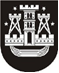 KLAIPĖDOS MIESTO SAVIVALDYBĖS TARYBASPRENDIMASDĖL KLAIPĖDOS MIESTO SAVIVALDYBĖS TARYBOS 2020 M. RUGSĖJO 24 D. SPRENDIMO NR. T2-227 „DĖL MOKINIŲ DALYVAUJAMOJO BIUDŽETO INICIATYVOS PROJEKTŲ ATRANKOS IR FINANSAVIMO TVARKOS APRAŠO PATVIRTINIMO“ PAKEITIMO 2021 m. kovo 25 d. Nr. T2-65KlaipėdaVadovaudamasi Lietuvos Respublikos vietos savivaldos įstatymo 18 straipsnio 1 dalimi, Klaipėdos miesto savivaldybės taryba nusprendžia:1. Pakeisti Mokinių dalyvaujamojo biudžeto iniciatyvos projektų atrankos ir finansavimo tvarkos aprašą, patvirtintą Klaipėdos miesto savivaldybės tarybos 2020 m. rugsėjo 24 d. sprendimu Nr. T2-227 „Dėl Mokinių dalyvaujamojo biudžeto iniciatyvos projektų atrankos ir finansavimo tvarkos aprašo patvirtinimo“:1.1. pakeisti 4 punktą ir jį išdėstyti taip:„4. Mokyklos, norinčios dalyvauti šioje priemonėje, privalo pateikti prašymą Savivaldybės administracijos direktoriui. Jos įtraukiamos į priemonę vykdančių mokyklų sąrašą, kurį tvirtina Savivaldybės administracijos direktorius, ir su jomis pasirašomos sutartys, kurių forma patvirtinta Savivaldybės administracijos direktoriaus įsakymu.“;1.2. pakeisti 12.1 papunktį ir jį išdėstyti taip:„12.1. vieno projekto įgyvendinimo vertė negali viršyti 1500 Eur;“;1.3. pakeisti 28 punktą ir jį išdėstyti taip:„28. Mokyklos viešą atranką organizuoja visuotinio susirinkimo būdu arba elektroniniu būdu, užtikrindamos mokinių balsų slaptumą. Viešos atrankos vykdymas, eiga ir balsų skaičiavimo tvarka yra patvirtinama mokyklos direktoriaus įsakymu.“;1.4. pakeisti 29 punktą ir jį išdėstyti taip:„29. Visuotinio susirinkimo metu arba elektroninėje erdvėje projektų idėjų pareiškėjai drauge su mentoriais pristato galutinius savo idėjų siūlymus su lydimąją medžiaga (nuotraukos, brėžiniai, piešiniai ir pan.). Kiekvienam pristatymui skiriama iki 10 min.“;1.5.  pakeisti 30 punktą ir jį išdėstyti taip:„30. Po idėjų pristatymų ir aptarimų mokiniai kviečiami balsuoti ir išrinkti aktualiausias, mokyklos bendruomenei reikšmingiausias idėjas. Balsavimas vyksta slaptu būdu, balsavimo lapelį įmetant į balsavimo dėžę, o balsuojant elektroniniu būdu – užpildant mokyklos nustatytą formą.“;1.6. pakeisti 45 punktą ir jį išdėstyti taip:„45. Mokykla, gavusi iš mentorių projekto rezultatų ataskaitas, per 15 d. d. nuo projektų įgyvendinimo pabaigos užpildo Tvarkos aprašo 3 priede nustatytos formos bendrą visų projektų veiklos rezultatų ir biudžeto ataskaitą ir ją pateikia Savivaldybės administracijos Jaunimo ir bendruomenių reikalų koordinavimo grupei.“;1.7. pakeisti 3 priedą ir jį išdėstyti nauja redakcija (pridedama).2. Skelbti šį sprendimą Teisės aktų registre ir Klaipėdos miesto savivaldybės interneto svetainėje. Savivaldybės merasVytautas Grubliauskas